ПРАВИТЕЛЬСТВО САМАРСКОЙ ОБЛАСТИПОСТАНОВЛЕНИЕот 15 июля 2022 г. N 545ОБ УТВЕРЖДЕНИИ ПОРЯДКА ОПРЕДЕЛЕНИЯ ОБЪЕМА И ПРЕДОСТАВЛЕНИЯСУБСИДИИ НЕКОММЕРЧЕСКОЙ ОРГАНИЗАЦИИ, НЕ ЯВЛЯЮЩЕЙСЯГОСУДАРСТВЕННЫМ (МУНИЦИПАЛЬНЫМ) УЧРЕЖДЕНИЕМ, НА РЕАЛИЗАЦИЮКОМПЛЕКСА МЕРОПРИЯТИЙ ПО ОКАЗАНИЮ СРОЧНОЙ ПОМОЩИ ЛИЦАМБЕЗ ОПРЕДЕЛЕННОГО МЕСТА ЖИТЕЛЬСТВА И ЗАНЯТИЙВ соответствии с частью 2 статьи 78.1 Бюджетного кодекса Российской Федерации в целях реализации постановления Правительства Самарской области от 23.07.2014 N 418 "Об утверждении государственной программы Самарской области "Развитие социальной защиты населения в Самарской области" на 2014 - 2024 годы" и создания условий по обеспечению социальной защиты лиц без определенного места жительства и занятий Правительство Самарской области постановляет:1. Утвердить прилагаемый Порядок определения объема и предоставления субсидии некоммерческой организации, не являющейся государственным (муниципальным) учреждением, на реализацию комплекса мероприятий по оказанию срочной помощи лицам без определенного места жительства и занятий.2. Контроль за выполнением настоящего Постановления возложить на министерство социально-демографической и семейной политики Самарской области.3. Опубликовать настоящее Постановление в средствах массовой информации.4. Настоящее Постановление вступает в силу со дня его официального опубликования, за исключением пункта 5.3 Порядка определения объема и предоставления субсидии некоммерческой организации, не являющейся государственным (муниципальным) учреждением, на реализацию комплекса мероприятий по оказанию срочной помощи лицам без определенного места жительства и занятий, утверждаемого в соответствии с пунктом 1 настоящего Постановления, который вступает в силу с 1 января 2023 года.И.о. первого вице-губернатора - председателяПравительства Самарской областиН.И.КАТИНАУтвержденПостановлениемПравительства Самарской областиот 15 июля 2022 г. N 545ПОРЯДОКОПРЕДЕЛЕНИЯ ОБЪЕМА И ПРЕДОСТАВЛЕНИЯ СУБСИДИИ НЕКОММЕРЧЕСКОЙОРГАНИЗАЦИИ, НЕ ЯВЛЯЮЩЕЙСЯ ГОСУДАРСТВЕННЫМ (МУНИЦИПАЛЬНЫМ)УЧРЕЖДЕНИЕМ, НА РЕАЛИЗАЦИЮ КОМПЛЕКСА МЕРОПРИЯТИЙ ПО ОКАЗАНИЮСРОЧНОЙ ПОМОЩИ ЛИЦАМ БЕЗ ОПРЕДЕЛЕННОГО МЕСТА ЖИТЕЛЬСТВАИ ЗАНЯТИЙ1. Общие положения о предоставлении субсидий1.1. Настоящий Порядок устанавливает механизм определения объема и предоставления субсидии из областного бюджета некоммерческой организации, не являющейся государственным (муниципальным) учреждением (далее - НКО), на реализацию комплекса мероприятий по оказанию срочной помощи лицам без определенного места жительства и занятий (далее - субсидия).1.2. Субсидия предоставляется министерством социально-демографической и семейной политики Самарской области (далее - министерство) как главным распорядителем бюджетных средств в соответствии со сводной бюджетной росписью областного бюджета на текущий финансовый год и плановый период в пределах лимитов бюджетных обязательств по предоставлению субсидий, утвержденных министерству в установленном порядке.Субсидия предоставляется в рамках реализации мероприятия, предусмотренного пунктом 4.4 приложения 1.1 к подпрограмме "Развитие социального обслуживания населения в Самарской области" на 2014 - 2025 годы государственной программы Самарской области "Развитие социальной защиты населения в Самарской области" на 2014 - 2025 годы, утвержденной постановлением Правительства Самарской области от 23.07.2014 N 418 (далее - Госпрограмма).(в ред. Постановления Правительства Самарской области от 28.03.2023 N 242)1.3. Субсидия предоставляется НКО в целях возмещения (финансового обеспечения) затрат, связанных с реализацией комплекса мероприятий по оказанию срочной помощи лицам без определенного места жительства и занятий (далее соответственно - комплекс мероприятий, лица без места жительства) в части расходов на реализацию комплекса мероприятий по организации питания, оказания юридической помощи, в том числе в оформлении (восстановлении) документов, обеспечения санитарных условий в части проведения ассенизаторских работ, а также по обеспечению местом для ночлега и обогрева лиц без места жительства, включая расходы на клининговые услуги и единовременные расходы, понесенные НКО в 2022 году на закупку мобильного пункта (пневмокаркасная палатка), спального оборудования с учетом транспортных расходов.1.4. Субсидия предоставляется НКО, соответствующей одновременно следующим критериям:НКО зарегистрирована на территории Самарской области;целью деятельности НКО в соответствии с учредительным документом является деятельность, указанная в части 1 статьи 4 Закона Самарской области "О государственной поддержке социально ориентированных некоммерческих организаций в Самарской области" либо в статье 4 Закона Самарской области "О благотворительной деятельности в Самарской области".1.5. Субсидия предоставляется по результатам отбора получателей субсидии, проводимого посредством запроса предложений (заявок).1.6. Сведения о субсидиях размещаются на едином портале бюджетной системы Российской Федерации в информационно-телекоммуникационной сети Интернет (далее - единый портал) (в разделе единого портала) не позднее 15-го рабочего дня, следующего за днем принятия закона об областном бюджете (закона о внесении изменений в закон об областном бюджете).(п. 1.6 в ред. Постановления Правительства Самарской области от 25.11.2022 N 1044)2. Порядок проведения отбора получателей субсидий2.1. Отбор получателей субсидии (далее - отбор) проводится на основании предложений (заявок), направленных участниками отбора для участия в отборе, исходя из соответствия участника отбора критериям отбора и очередности поступления предложений (заявок) на участие в отборе.2.2. Объявление о проведении отбора (далее - объявление) размещается на официальном сайте министерства по адресу http://minsocdem.samregion.ru (с размещением указателя страницы официального сайта на едином портале).В 2022 году объявление размещается дважды: первый раз не позднее 1 сентября в целях предоставления субсидии в текущем 2022 году, второй раз не позднее 25 декабря в целях предоставления субсидии в 2023 году.(в ред. Постановления Правительства Самарской области от 25.11.2022 N 1044)Начиная с 2023 года объявление размещается ежегодно не позднее 25 декабря года, предшествующего финансовому году, в котором будет предоставлена субсидия.(в ред. Постановления Правительства Самарской области от 25.11.2022 N 1044)Объявление должно содержать следующую информацию:срок проведения отбора;дату начала подачи или окончания приема предложений (заявок) участников отбора, которая не может быть ранее 10-го календарного дня, следующего за днем размещения объявления;(в ред. Постановления Правительства Самарской области от 25.11.2022 N 1044)наименование, место нахождения, почтовый адрес, адрес электронной почты министерства как главного распорядителя бюджетных средств;результат предоставления субсидии в соответствии с абзацем восьмым пункта 3.1 настоящего Порядка;доменное имя, и (или) сетевой адрес, и (или) указатель страницы сайта в информационно-телекоммуникационной сети Интернет, на котором обеспечивается проведение отбора;требования к участникам отбора в соответствии с пунктом 2.3 настоящего Порядка, критерии, которым должны соответствовать участники отбора, в соответствии с пунктом 1.4 настоящего Порядка и перечень документов в соответствии с пунктом 2.4 настоящего Порядка, представляемых участниками отбора для подтверждения их соответствия указанным требованиям и критериям;порядок подачи предложений (заявок) участниками отбора и требования, предъявляемые к форме и содержанию предложений (заявок), подаваемых участниками отбора, в соответствии с пунктом 2.4 настоящего Порядка;порядок отзыва предложений (заявок) участников отбора, порядок возврата предложений (заявок) участников отбора, определяющий в том числе основания для возврата предложений (заявок) участников отбора, порядок внесения изменений в предложения (заявки) участников отбора;правила рассмотрения и оценки предложений (заявок) участников отбора в соответствии с пунктами 2.5 - 2.8 настоящего Порядка;порядок предоставления участникам отбора разъяснений положений объявления, даты начала и окончания срока такого предоставления;срок, в течение которого победитель отбора должен подписать соглашение о предоставлении субсидии в соответствии с типовой формой, утвержденной министерством управления финансами Самарской области (далее - соглашение);условия признания победителя отбора уклонившимся от заключения соглашения;дату размещения результатов отбора на официальном сайте министерства, на котором обеспечивается проведение отбора (с размещением указателя страницы официального сайта на едином портале), которая не может быть позднее 14-го календарного дня, следующего за днем определения победителя отбора;указание на максимальный размер планируемой к предоставлению субсидии;контактные данные (Ф.И.О., номер телефона, адрес электронной почты) сотрудника министерства, ответственного за прием документов, представляемых в целях получения субсидии.2.3. НКО должна соответствовать на первое число месяца, в котором представляется предложение (заявка) в министерство, следующим требованиям:не должна являться получателем средств из бюджета Самарской области в соответствии с иными нормативными правовыми актами на цели, указанные в пункте 1.3 настоящего Порядка;не должна находиться в процессе реорганизации (за исключением реорганизации в форме присоединения к НКО другого юридического лица), ликвидации, в отношении нее не введена процедура банкротства, деятельность НКО не приостановлена в порядке, предусмотренном законодательством Российской Федерации;не должна являться иностранным юридическим лицом, в том числе местом регистрации которого является государство или территория, включенные в утверждаемый Министерством финансов Российской Федерации перечень государств и территорий, используемых для промежуточного (офшорного) владения активами в Российской Федерации (далее - офшорные компании), а также российским юридическим лицом, в уставном (складочном) капитале которого доля прямого или косвенного (через третьих лиц) участия офшорных компаний в совокупности превышает 25 процентов (если иное не предусмотрено законодательством Российской Федерации). При расчете доли участия офшорных компаний в капитале российских юридических лиц не учитывается прямое и (или) косвенное участие офшорных компаний в капитале публичных акционерных обществ (в том числе со статусом международной компании), акции которых обращаются на организованных торгах в Российской Федерации, а также косвенное участие таких офшорных компаний в капитале других российских юридических лиц, реализованное через участие в капитале указанных публичных акционерных обществ.(в ред. Постановления Правительства Самарской области от 28.03.2023 N 242)При проведении отбора в 2022 году НКО не должна находиться в реестре недобросовестных поставщиков (подрядчиков, исполнителей) в связи с отказом от исполнения заключенных государственных (муниципальных) контрактов о поставке товаров, выполнении работ, оказании услуг по причине введения политических или экономических санкций иностранными государствами, совершающими недружественные действия в отношении Российской Федерации, граждан Российской Федерации или российских юридических лиц, и (или) введением иностранными государствами, государственными объединениями и (или) союзами и (или) государственными (межгосударственными) учреждениями иностранных государств или государственных объединений и (или) союзов мер ограничительного характера.Отсутствие у НКО просроченной (неурегулированной) задолженности по денежным обязательствам перед Самарской областью не является условием предоставления субсидии.2.4. Для участия в отборе НКО представляет в установленные сроки в адрес министерства предложение (заявку) по форме согласно приложению 1 к настоящему Порядку с приложением следующих документов:копии (копий) документа (документов), подтверждающего (подтверждающих) полномочия руководителя НКО и (или) иного лица, представляющего интересы НКО, на осуществление юридически значимых действий от имени НКО (далее - уполномоченное лицо), заверенной (заверенных) подписью руководителя НКО или уполномоченного лица и печатью НКО (при наличии);копий учредительных документов НКО, заверенных подписью руководителя НКО или уполномоченного лица и печатью НКО (при наличии);выписки из Единого государственного реестра юридических лиц, выданной не ранее чем за 30 дней до даты представления предложения (заявки) в министерство;абзац утратил силу. - Постановление Правительства Самарской области от 28.03.2023 N 242;расчета субсидии, составленного в произвольной форме и учитывающего количество посещений в заявленном периоде лицами без места жительства НКО в целях получения срочной помощи в виде комплекса мероприятий и стоимость проведения комплекса мероприятий в расчете на одно лицо без места жительства в сутки, с приложением следующих копий документов, заверенных подписью руководителя НКО или уполномоченного лица и печатью НКО (при наличии):договоров (соглашений, контрактов), заключенных НКО с поставщиками товаров, работ, услуг, и (или) прайс-листов (коммерческих предложений) не менее чем от трех юридических лиц и (или) индивидуальных предпринимателей, подтверждающих объем затрат, необходимых на реализацию мероприятий, указанных в пункте 1.3 настоящего Порядка (в случае предоставления субсидии на финансовое обеспечение затрат);(в ред. Постановления Правительства Самарской области от 25.11.2022 N 1044)договоров (соглашений, контрактов), заключенных НКО с поставщиками товаров, работ, услуг, и актов, счетов, счетов-фактур, накладных, платежных поручений и иных документов, подтверждающих фактически понесенные НКО затраты на реализацию мероприятий, указанных в пункте 1.3 настоящего Порядка (в случае предоставления субсидии на возмещение затрат);(в ред. Постановления Правительства Самарской области от 25.11.2022 N 1044)списка лиц без места жительства, обеспеченных НКО комплексом мероприятий, с указанием количества посещений лицом без места жительства НКО в целях получения срочной помощи в виде комплекса мероприятий с приложением копий актов по форме согласно приложению 2 к настоящему Порядку о реализации в отношении лица без места жительства комплекса мероприятий (в случае предоставления субсидии на возмещение затрат);копии документа НКО, устанавливающего стоимость проведения комплекса мероприятий, указанных в пункте 1.3 настоящего Порядка, в расчете на одно лицо без места жительства в сутки.Если документ, указанный в абзаце четвертом настоящего пункта, не представлен НКО по собственной инициативе, министерство использует сведения, полученные посредством сервиса "Предоставление сведений из ЕГРЮЛ/ЕГРИП" официального сайта Федеральной налоговой службы в информационно-телекоммуникационной сети Интернет.Соответствие требованиям, указанным в абзацах третьем и четвертом пункта 2.3 настоящего Порядка, подтверждается на основании информации, полученной министерством из Единого федерального реестра юридически значимых сведений о фактах деятельности юридических лиц, индивидуальных предпринимателей и иных субъектов экономической деятельности с использованием сервиса Федеральной налоговой службы в информационно-телекоммуникационной сети Интернет, а также на основании сведений из Единого государственного реестра юридических лиц.(в ред. Постановления Правительства Самарской области от 28.03.2023 N 242)В 2022 году проверка соответствия НКО требованию, установленному абзацем пятым пункта 2.3 настоящего Порядка, осуществляется министерством путем получения сведений из реестра недобросовестных поставщиков (подрядчиков, исполнителей), размещенного на официальном сайте Единой информационной системы в сфере закупок.В целях установления сведений о том, является ли НКО получателем средств из бюджета Самарской области в соответствии с иными нормативными правовыми актами на цели, указанные в пункте 1.3 настоящего Порядка, министерство направляет соответствующий запрос главным распорядителям средств бюджета Самарской области с указанием предельного срока представления соответствующей информации.Предложение (заявка) и прилагаемые к нему (к ней) документы представляются на бумажном носителе в одном экземпляре и возврату не подлежат.НКО несет ответственность за достоверность документов, сведений в документах, представляемых в целях получения субсидии, в соответствии с действующим законодательством.НКО вправе не позднее чем за 5 календарных дней до дня окончания подачи заявок на участие в отборе направить в электронной форме (сканированная копия) на электронную почту, указанную в объявлении, запрос о разъяснении положений объявления. Ответы на запросы о разъяснении положений объявления предоставляются участникам отбора в течение 3 рабочих дней со дня поступления запроса.(в ред. Постановления Правительства Самарской области от 25.11.2022 N 1044)НКО, подавшая предложение (заявку), имеет право на основании письменного заявления внести изменения в предложение (заявку) или отозвать его (ее) в любое время до даты и времени окончания срока подачи предложений (заявок), указанного министерством в объявлении.Абзац утратил силу. - Постановление Правительства Самарской области от 25.11.2022 N 1044.Представленные НКО предложения (заявки) для участия в отборе регистрируются министерством в системе электронного документооборота (системе автоматизированной обработки документов), применяемой в органах исполнительной власти Самарской области, в порядке их поступления с присвоением входящего регистрационного номера.2.5. Министерство рассматривает представленные документы на соответствие требованиям, содержащимся в объявлении, в срок не более 10 рабочих дней со дня окончания приема документов.2.6. По результатам рассмотрения документов, представленных НКО, министерством принимается одно из следующих решений:о признании НКО победителем отбора и предоставлении ей субсидии;об отклонении (о возврате) предложения (заявки) НКО по основаниям, предусмотренным пунктом 2.7 настоящего Порядка.Победителем отбора признается одна НКО, соответствующая критериям и требованиям, установленным в пунктах 1.4 и 2.3 настоящего Порядка. В случае если две и более НКО соответствуют критериям и требованиям, установленным в пунктах 1.4 и 2.3 настоящего Порядка, решение о признании НКО победителем отбора принимается в отношении НКО, подавшей предложение (заявку) в министерство в более ранний срок.(в ред. Постановления Правительства Самарской области от 25.11.2022 N 1044)2.7. Основаниями для отклонения (возврата) предложения (заявки) на стадии рассмотрения и оценки предложений (заявок) являются:несоответствие НКО критериям и требованиям, установленным в пунктах 1.4 и 2.3 настоящего Порядка соответственно;несоответствие представленных НКО предложений (заявок) и документов требованиям к предложениям (заявкам), установленным пунктом 2.4 настоящего Порядка;недостоверность представленной НКО информации, в том числе информации о месте нахождения и адресе юридического лица;подача участником отбора предложения (заявки) после даты и (или) времени, определенных для подачи предложений (заявок);наличие предложения (заявки), подтверждающего (подтверждающей) соответствие НКО критериям и требованиям, указанным в пунктах 1.4 и 2.3 настоящего Порядка, представленного (представленной) в министерство в более ранний срок.При наличии оснований, указанных в настоящем пункте, министерство в срок не более 5 рабочих дней после дня окончания срока рассмотрения министерством документов направляет НКО письменное уведомление об отклонении (возврате) предложения (заявки).2.8. Решение о признании НКО победителем отбора и предоставлении ей субсидии оформляется приказом министерства (далее - приказ) в срок не более 5 рабочих дней после дня окончания срока рассмотрения министерством документов. На основании приказа в течение 5 рабочих дней со дня его издания между министерством и НКО заключается соглашение.Основанием для признания получателя субсидии уклонившимся от заключения соглашения с министерством является подписание соглашения ненадлежащим лицом либо неподписание получателем субсидии соглашения в срок, указанный в абзаце первом настоящего пункта.2.9. Информация о результатах рассмотрения предложений (заявок) размещается на официальном сайте министерства (с размещением указателя страницы официального сайта на едином портале) не позднее 14-го календарного дня, следующего за днем определения победителя отбора.Информация о результатах рассмотрения предложений (заявок) должна содержать следующие сведения:дату, время и место проведения рассмотрения предложений (заявок);информацию о НКО, предложения (заявки) которых были рассмотрены;информацию о НКО, предложения (заявки) которых были отклонены (возвращены), с указанием причин их отклонения (возврата), в том числе положений объявления, которым не соответствуют такие предложения (заявки);наименование получателя субсидии, с которым заключается соглашение, и размер предоставляемой ему субсидии.2.10. В 2022 году министерство не позднее 15 октября 2022 года (в целях предоставления субсидии в текущем году), а начиная с 2023 года - не позднее 1 марта текущего финансового года размещает объявление о проведении повторного отбора в следующих случаях:если по итогам отбора ни одна НКО не прошла отбор;если ни одной НКО не подано предложение (заявка) в министерство на получение субсидии;если по итогам отбора, проведенного в соответствии с настоящим Порядком, имеется свободный остаток лимитов бюджетных обязательств по предоставлению субсидий в объеме, достаточном для проведения повторного отбора.3. Условия и порядок предоставления субсидий3.1. Условиями предоставления субсидии являются:определение НКО победителем отбора;заключение соглашения;включение в соглашение согласия НКО на осуществление в отношении нее проверки министерством как получателем бюджетных средств соблюдения порядка и условий предоставления субсидии, в том числе в части достижения результата предоставления субсидии, а также проверки органами государственного финансового контроля Самарской области в соответствии со статьями 268.1 и 269.2 Бюджетного кодекса Российской Федерации;включение в соглашение и договоры (соглашения), заключенные в целях исполнения обязательств по соглашению, согласия лиц, получающих средства на основании договоров (соглашений), заключенных с НКО (за исключением государственных (муниципальных) унитарных предприятий, хозяйственных товариществ и обществ с участием публично-правовых образований в их уставных (складочных) капиталах, а также коммерческих организаций с участием таких товариществ и обществ в их уставных (складочных) капиталах), на осуществление в отношении них проверки министерством соблюдения порядка и условий предоставления субсидии, в том числе в части достижения результата ее предоставления, а также проверки органами государственного финансового контроля Самарской области в соответствии со статьями 268.1 и 269.2 Бюджетного кодекса Российской Федерации (в случае предоставления субсидии на финансовое обеспечение затрат);использование НКО субсидии на цели, указанные в пункте 1.3 настоящего Порядка, и в сроки, установленные соглашением (в случае предоставления субсидии на финансовое обеспечение затрат);запрет приобретения НКО за счет полученной субсидии, предоставленной на финансовое обеспечение затрат, а также иными юридическими лицами, получающими средства на основании договоров, заключенных с НКО за счет средств указанной субсидии, иностранной валюты, а также включение такого условия в договоры (соглашения), заключенные в целях исполнения обязательств по соглашению;достижение планируемого результата предоставления субсидии "Количество посещений в течение года лицами без определенного места жительства и занятий некоммерческой организации, не являющейся государственным (муниципальным) учреждением, в целях получения срочной помощи в виде комплекса мероприятий" в соответствии с пунктом 32.1 приложения 6.2 к Госпрограмме. Конечное значение результата предоставления субсидии и точная дата завершения устанавливаются в соглашении;(в ред. Постановления Правительства Самарской области от 25.11.2022 N 1044)запрет на осуществление закупки товаров (работ, услуг), проводимой в целях исполнения обязательств по соглашению, у поставщиков (подрядчиков, исполнителей), являющихся аффилированными лицами НКО, признаваемыми таковыми в соответствии с антимонопольным законодательством Российской Федерации (в случае предоставления субсидии на финансовое обеспечение затрат).3.2. Основаниями для отказа в предоставлении субсидии являются:несоответствие представленных НКО документов требованиям к документам, указанным в абзаце третьем пункта 3.5 настоящего Порядка, и (или) непредставление (представление не в полном объеме) указанных документов;установление факта недостоверности представленной НКО информации.3.3. Размер предоставляемой НКО субсидии на соответствующий финансовый год рассчитывается по формулеV <= V предложения (заявки),где V - размер предоставляемой НКО субсидии на реализацию мероприятий, указанных в пункте 1.3 настоящего Порядка;V предложения (заявки) - размер субсидии согласно предложению (заявке), направленному НКО для участия в отборе, подтвержденный министерством по результатам рассмотрения представленных документов в соответствии с пунктом 2.5 настоящего Порядка.3.4. Размер предоставляемой субсидии не может превышать объема лимитов бюджетных обязательств на предоставление субсидии, утвержденных министерству в установленном порядке.При этом размер предоставляемой субсидии не может превышать объема заявленных и документально обоснованных НКО затрат.3.5. Субсидия перечисляется НКО на указанный ею в предложении (заявке) расчетный счет, открытый НКО в учреждениях Центрального банка Российской Федерации или кредитных организациях:в целях возмещения затрат не позднее 10 рабочих дней со дня издания приказа;в целях финансового обеспечения затрат в соответствии со сроками (периодичностью), определенными соглашением, или не позднее 10 рабочих дней со дня представления в министерство документов, подтверждающих возникновение у НКО соответствующих денежных обязательств (заверенных подписью руководителя НКО или уполномоченного лица и печатью НКО (при наличии) копий счетов или счетов-фактур и иных документов, оформленных в соответствии с требованиями действующего законодательства).(в ред. Постановления Правительства Самарской области от 28.03.2023 N 242)В случае если условиями договора, заключенного НКО в целях исполнения обязательств по соглашению, предусмотрено предоставление авансовых платежей в размере, не превышающем 30% от суммы такого договора, министерство осуществляет перечисление субсидии в размере до 30% от суммы такого договора при представлении НКО документов, подтверждающих возникновение соответствующих денежных обязательств. Окончательный расчет осуществляется с учетом ранее выданного авансового платежа.3.6. В соглашение включается условие о согласовании новых условий соглашения или о расторжении соглашения при недостижении согласия по новым условиям в случае уменьшения министерству как получателю бюджетных средств ранее доведенных лимитов бюджетных обязательств, приводящего к невозможности предоставления субсидии в размере, определенном соглашением.Изменения и дополнения, вносимые в соглашение, оформляются в виде дополнительных соглашений к соглашению (далее - дополнительное соглашение), в том числе дополнительного соглашения о расторжении соглашения (при необходимости), в соответствии с типовой формой, утвержденной министерством управления финансами Самарской области.3.7. Внесение изменений и дополнений в соглашение осуществляется по инициативе министерства и НКО. Стороны в письменной форме уведомляют друг друга о необходимости заключения дополнительного соглашения с приложением проекта дополнительного соглашения, который рассматривается в течение 10 рабочих дней со дня его получения. В случае несогласия с заключением дополнительного соглашения сторона в срок не более 5 рабочих дней со дня окончания рассмотрения проекта дополнительного соглашения уведомляет другую сторону о принятом решении. В случае согласия с заключением дополнительного соглашения одна сторона направляет другой стороне подписанное дополнительное соглашение.В случае необходимости уменьшения в течение финансового года объема субсидии НКО вправе представить в министерство заявление о заключении дополнительного соглашения в свободной форме с приложением проекта дополнительного соглашения и документов, предусмотренных абзацами шестым и седьмым пункта 2.4 настоящего Порядка.В случае необходимости увеличения в течение финансового года объема субсидии НКО вправе представить в министерство заявление о заключении дополнительного соглашения в свободной форме с приложением проекта дополнительного соглашения и документов, предусмотренных абзацами вторым, с четвертого по седьмой пункта 2.4 настоящего Порядка.В случае увеличения в течение финансового года объема субсидии НКО должна соответствовать требованиям, указанным в пункте 2.3 настоящего Порядка, по состоянию на первое число месяца, в котором подается заявление, указанное в абзаце третьем настоящего пункта.Рассмотрение документов, указанных в абзацах втором и третьем настоящего пункта, осуществляется министерством в течение 10 рабочих дней со дня их представления в министерство. Министерство осуществляет проверку достоверности сведений, содержащихся в документах, представленных в соответствии с настоящим пунктом, в том числе в порядке, предусмотренном абзацами с двенадцатого по четырнадцатый пункта 2.4 настоящего Порядка.Если документ, указанный в абзаце четвертом пункта 2.4 настоящего Порядка, не представлен НКО по собственной инициативе, министерство использует сведения, полученные посредством сервиса "Предоставление сведений из ЕГРЮЛ/ЕГРИП" официального сайта Федеральной налоговой службы в информационно-телекоммуникационной сети Интернет.По результатам рассмотрения указанных документов министерством принимается одно из следующих решений:о заключении дополнительного соглашения;об отказе в заключении дополнительного соглашения.В течение 5 рабочих дней со дня истечения срока, указанного в абзаце пятом настоящего пункта, заключается дополнительное соглашение (в случае принятия министерством решения о заключении дополнительного соглашения).В случае принятия министерством решения об отказе в заключении дополнительного соглашения в течение 5 рабочих со дня истечения срока, указанного в абзаце пятом настоящего пункта, министерство направляет НКО письменное уведомление об отказе в заключении дополнительного соглашения с указанием основания отказа.Основаниями для отказа в заключении дополнительного соглашения являются:отсутствие или использование министерством в полном объеме лимитов бюджетных обязательств по предоставлению субсидий, утверждаемых в установленном порядке министерству (в случае необходимости увеличения в течение финансового года объема субсидии);непредставление (представление не в полном объеме) документов, предусмотренных абзацами вторым и третьим настоящего пункта, и (или) несоответствие представленных НКО документов требованиям, предусмотренным настоящим Порядком, и (или) представление документов, содержащих недостоверные сведения;несоответствие НКО требованиям, установленным пунктом 2.3 настоящего Порядка (в случае необходимости увеличения в течение финансового года объема субсидии).3.8. В случаях нарушения НКО условий, указанных в абзаце шестом пункта 3.1 настоящего Порядка, выявленного в том числе по фактам проверок, проведенных министерством и уполномоченными органами государственного финансового контроля Самарской области, сумма субсидии, использованная не по целевому назначению, и сумма субсидии, не использованная в срок, установленный соглашением, подлежат возврату в областной бюджет в месячный срок со дня получения НКО письменного требования министерства о возврате субсидии.В случае выявления фактов представления НКО недостоверных документов субсидия подлежит возврату в областной бюджет в размере, равном сумме затрат, указанных в недостоверных документах, в месячный срок со дня получения НКО письменного требования министерства о возврате субсидии.3.9. В случае недостижения НКО значения результата предоставления субсидии, установленного в соглашении в соответствии с абзацем восьмым пункта 3.1 настоящего Порядка, субсидия подлежит возврату в областной бюджет в размере, указанном в письменном требовании министерства, в месячный срок со дня получения НКО письменного требования министерства.Размер субсидии, подлежащий возврату в доход областного бюджета в случае недостижения значения результата предоставления субсидии, установленного в соглашении, определяется по формулеR = V - (V / A x B),где R - размер субсидии, подлежащий возврату в доход областного бюджета;V - объем фактически предоставленной субсидии в рамках заключенного соглашения;A - значение результата предоставления субсидии, установленного в соглашении;B - фактически достигнутое НКО значение результата предоставления субсидии.В случае невозврата НКО субсидии в установленный срок она подлежит взысканию в доход областного бюджета в порядке, установленном действующим законодательством.4. Требования к отчетности4.1. Не позднее 10-го рабочего дня месяца, следующего за отчетным годом, НКО представляет в министерство отчет по состоянию на 31 декабря года, в котором НКО предоставлена субсидия, о достижении значения результата предоставления субсидии, указанного в абзаце восьмом пункта 3.1 настоящего Порядка, по форме, определенной типовой формой соглашения, утвержденной министерством управления финансами Самарской области.(в ред. Постановления Правительства Самарской области от 28.03.2023 N 242)В случае предоставления субсидии на финансовое обеспечение затрат к отчету НКО о достижении значения результата предоставления субсидии прикладываются список лиц без места жительства, обеспеченных НКО комплексом мероприятий, с указанием количества посещений лицом без места жительства НКО в целях получения срочной помощи в виде комплекса мероприятий и копии актов по форме согласно приложению 2 к настоящему Порядку о реализации в отношении лица без места жительства комплекса мероприятий.4.2. Министерство вправе устанавливать соглашением сроки и формы представления НКО дополнительной отчетности.5. Требования об осуществлении контроля (мониторинга)за соблюдением условий и порядка предоставления субсидийи ответственность за их нарушение5.1. В отношении НКО осуществляется проверка министерством соблюдения НКО порядка и условий предоставления субсидии, в том числе в части достижения результата ее предоставления, а также проверка органами государственного финансового контроля Самарской области в соответствии со статьями 268.1 и 269.2 Бюджетного кодекса Российской Федерации.5.2. В случае нарушения НКО условий, установленных при предоставлении субсидии, выявленного в том числе по фактам проверок, проведенных министерством и органами государственного финансового контроля Самарской области, субсидия в объеме, в отношении которого установлено нарушение, подлежит возврату в областной бюджет в месячный срок со дня получения НКО письменного требования министерства о возврате субсидии.5.3. Министерством и министерством управления финансами Самарской области в случае предоставления субсидии в целях финансового обеспечения затрат осуществляется проведение мониторинга достижения результатов предоставления субсидии исходя из достижения значений результатов предоставления субсидии, определенных соглашением, и событий, отражающих факт завершения соответствующего мероприятия по получению результата предоставления субсидии (контрольная точка), в порядке и по формам, которые установлены Министерством финансов Российской Федерации.(в ред. Постановления Правительства Самарской области от 25.11.2022 N 1044)Приложение 1к Порядкуопределения объема и предоставления субсидиинекоммерческой организации, не являющейсягосударственным (муниципальным) учреждением,на реализацию комплекса мероприятийпо оказанию срочной помощи лицамбез определенного места жительства и занятийПриложение 2к Порядкуопределения объема и предоставления субсидиинекоммерческой организации, не являющейсягосударственным (муниципальным) учреждением,на реализацию комплекса мероприятийпо оказанию срочной помощи лицамбез определенного места жительства и занятий--------------------------------<*> В случае неподписания гражданином акта вносится пометка об этом.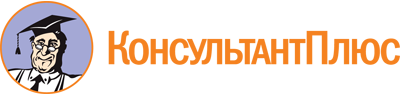 Постановление Правительства Самарской области от 15.07.2022 N 545
(ред. от 28.03.2023)
"Об утверждении Порядка определения объема и предоставления субсидии некоммерческой организации, не являющейся государственным (муниципальным) учреждением, на реализацию комплекса мероприятий по оказанию срочной помощи лицам без определенного места жительства и занятий"Документ предоставлен КонсультантПлюс

www.consultant.ru

Дата сохранения: 27.06.2023
 Список изменяющих документов(в ред. Постановлений Правительства Самарской области от 25.11.2022 N 1044,от 28.03.2023 N 242)Список изменяющих документов(в ред. Постановлений Правительства Самарской области от 25.11.2022 N 1044,от 28.03.2023 N 242)Действие изменений, внесенных в абз. 4 п. 2.3 Постановлением Правительства Самарской области от 28.03.2023 N 242, распространяется на правоотношения, возникшие с 01.01.2023.На бланке НКОНа бланке НКОНа бланке НКОНа бланке НКОНа бланке НКОНа бланке НКОНа бланке НКОНа бланке НКОНа бланке НКОВ министерствосоциально-демографической и семейной политики Самарской областиВ министерствосоциально-демографической и семейной политики Самарской областиВ министерствосоциально-демографической и семейной политики Самарской областиВ министерствосоциально-демографической и семейной политики Самарской областиПредложение (заявка)о предоставлении в 20___ году субсидиина возмещение и (или) финансовое обеспечение затратнекоммерческой организации, не являющейся государственным(муниципальным) учреждением, на реализацию комплекса мероприятий по оказанию срочной помощи лицам без определенного места жительства и занятийПредложение (заявка)о предоставлении в 20___ году субсидиина возмещение и (или) финансовое обеспечение затратнекоммерческой организации, не являющейся государственным(муниципальным) учреждением, на реализацию комплекса мероприятий по оказанию срочной помощи лицам без определенного места жительства и занятийПредложение (заявка)о предоставлении в 20___ году субсидиина возмещение и (или) финансовое обеспечение затратнекоммерческой организации, не являющейся государственным(муниципальным) учреждением, на реализацию комплекса мероприятий по оказанию срочной помощи лицам без определенного места жительства и занятийПредложение (заявка)о предоставлении в 20___ году субсидиина возмещение и (или) финансовое обеспечение затратнекоммерческой организации, не являющейся государственным(муниципальным) учреждением, на реализацию комплекса мероприятий по оказанию срочной помощи лицам без определенного места жительства и занятийПредложение (заявка)о предоставлении в 20___ году субсидиина возмещение и (или) финансовое обеспечение затратнекоммерческой организации, не являющейся государственным(муниципальным) учреждением, на реализацию комплекса мероприятий по оказанию срочной помощи лицам без определенного места жительства и занятийПредложение (заявка)о предоставлении в 20___ году субсидиина возмещение и (или) финансовое обеспечение затратнекоммерческой организации, не являющейся государственным(муниципальным) учреждением, на реализацию комплекса мероприятий по оказанию срочной помощи лицам без определенного места жительства и занятийПредложение (заявка)о предоставлении в 20___ году субсидиина возмещение и (или) финансовое обеспечение затратнекоммерческой организации, не являющейся государственным(муниципальным) учреждением, на реализацию комплекса мероприятий по оказанию срочной помощи лицам без определенного места жительства и занятийПредложение (заявка)о предоставлении в 20___ году субсидиина возмещение и (или) финансовое обеспечение затратнекоммерческой организации, не являющейся государственным(муниципальным) учреждением, на реализацию комплекса мероприятий по оказанию срочной помощи лицам без определенного места жительства и занятийПредложение (заявка)о предоставлении в 20___ году субсидиина возмещение и (или) финансовое обеспечение затратнекоммерческой организации, не являющейся государственным(муниципальным) учреждением, на реализацию комплекса мероприятий по оказанию срочной помощи лицам без определенного места жительства и занятий(полное наименование НКО в соответствии с уставом)(полное наименование НКО в соответствии с уставом)(полное наименование НКО в соответствии с уставом)(полное наименование НКО в соответствии с уставом)(полное наименование НКО в соответствии с уставом)(полное наименование НКО в соответствии с уставом)(полное наименование НКО в соответствии с уставом)(полное наименование НКО в соответствии с уставом)(полное наименование НКО в соответствии с уставом)Прошу предоставить субсидию в размере ____________________________ руб. ____ коп. (указывается сумма цифрами и прописью) за период с ______________ по __________ на возмещение и (или) финансовое обеспечение затрат, связанных с реализацией комплекса мероприятий по оказанию срочной помощи лицам без определенного места жительства и занятий, в соответствии с Порядком определения объема и предоставления субсидии некоммерческой организации, не являющейся государственным (муниципальным) учреждением, на реализацию комплекса мероприятий по оказанию срочной помощи лицам без определенного места жительства и занятий, утвержденным постановлением Правительства Самарской области от _____________ N _____.Прошу предоставить субсидию в размере ____________________________ руб. ____ коп. (указывается сумма цифрами и прописью) за период с ______________ по __________ на возмещение и (или) финансовое обеспечение затрат, связанных с реализацией комплекса мероприятий по оказанию срочной помощи лицам без определенного места жительства и занятий, в соответствии с Порядком определения объема и предоставления субсидии некоммерческой организации, не являющейся государственным (муниципальным) учреждением, на реализацию комплекса мероприятий по оказанию срочной помощи лицам без определенного места жительства и занятий, утвержденным постановлением Правительства Самарской области от _____________ N _____.Прошу предоставить субсидию в размере ____________________________ руб. ____ коп. (указывается сумма цифрами и прописью) за период с ______________ по __________ на возмещение и (или) финансовое обеспечение затрат, связанных с реализацией комплекса мероприятий по оказанию срочной помощи лицам без определенного места жительства и занятий, в соответствии с Порядком определения объема и предоставления субсидии некоммерческой организации, не являющейся государственным (муниципальным) учреждением, на реализацию комплекса мероприятий по оказанию срочной помощи лицам без определенного места жительства и занятий, утвержденным постановлением Правительства Самарской области от _____________ N _____.Прошу предоставить субсидию в размере ____________________________ руб. ____ коп. (указывается сумма цифрами и прописью) за период с ______________ по __________ на возмещение и (или) финансовое обеспечение затрат, связанных с реализацией комплекса мероприятий по оказанию срочной помощи лицам без определенного места жительства и занятий, в соответствии с Порядком определения объема и предоставления субсидии некоммерческой организации, не являющейся государственным (муниципальным) учреждением, на реализацию комплекса мероприятий по оказанию срочной помощи лицам без определенного места жительства и занятий, утвержденным постановлением Правительства Самарской области от _____________ N _____.Прошу предоставить субсидию в размере ____________________________ руб. ____ коп. (указывается сумма цифрами и прописью) за период с ______________ по __________ на возмещение и (или) финансовое обеспечение затрат, связанных с реализацией комплекса мероприятий по оказанию срочной помощи лицам без определенного места жительства и занятий, в соответствии с Порядком определения объема и предоставления субсидии некоммерческой организации, не являющейся государственным (муниципальным) учреждением, на реализацию комплекса мероприятий по оказанию срочной помощи лицам без определенного места жительства и занятий, утвержденным постановлением Правительства Самарской области от _____________ N _____.Прошу предоставить субсидию в размере ____________________________ руб. ____ коп. (указывается сумма цифрами и прописью) за период с ______________ по __________ на возмещение и (или) финансовое обеспечение затрат, связанных с реализацией комплекса мероприятий по оказанию срочной помощи лицам без определенного места жительства и занятий, в соответствии с Порядком определения объема и предоставления субсидии некоммерческой организации, не являющейся государственным (муниципальным) учреждением, на реализацию комплекса мероприятий по оказанию срочной помощи лицам без определенного места жительства и занятий, утвержденным постановлением Правительства Самарской области от _____________ N _____.Прошу предоставить субсидию в размере ____________________________ руб. ____ коп. (указывается сумма цифрами и прописью) за период с ______________ по __________ на возмещение и (или) финансовое обеспечение затрат, связанных с реализацией комплекса мероприятий по оказанию срочной помощи лицам без определенного места жительства и занятий, в соответствии с Порядком определения объема и предоставления субсидии некоммерческой организации, не являющейся государственным (муниципальным) учреждением, на реализацию комплекса мероприятий по оказанию срочной помощи лицам без определенного места жительства и занятий, утвержденным постановлением Правительства Самарской области от _____________ N _____.Прошу предоставить субсидию в размере ____________________________ руб. ____ коп. (указывается сумма цифрами и прописью) за период с ______________ по __________ на возмещение и (или) финансовое обеспечение затрат, связанных с реализацией комплекса мероприятий по оказанию срочной помощи лицам без определенного места жительства и занятий, в соответствии с Порядком определения объема и предоставления субсидии некоммерческой организации, не являющейся государственным (муниципальным) учреждением, на реализацию комплекса мероприятий по оказанию срочной помощи лицам без определенного места жительства и занятий, утвержденным постановлением Правительства Самарской области от _____________ N _____.Прошу предоставить субсидию в размере ____________________________ руб. ____ коп. (указывается сумма цифрами и прописью) за период с ______________ по __________ на возмещение и (или) финансовое обеспечение затрат, связанных с реализацией комплекса мероприятий по оказанию срочной помощи лицам без определенного места жительства и занятий, в соответствии с Порядком определения объема и предоставления субсидии некоммерческой организации, не являющейся государственным (муниципальным) учреждением, на реализацию комплекса мероприятий по оказанию срочной помощи лицам без определенного места жительства и занятий, утвержденным постановлением Правительства Самарской области от _____________ N _____.Достоверность и полноту сведений, содержащихся в настоящем (настоящей) предложении (заявке) и прилагаемых к нему (к ней) документах, подтверждаю.Об ответственности за предоставление недостоверных сведений и документов предупрежден.Уведомлен(а) о том, что в случаях установления недостоверных документов и (или) сведений в них, представленных в целях получения субсидии, обязан(а) возвратить излишне полученную сумму предоставленной субсидии в бюджет Самарской области.В соответствии со статьей 9 Федерального закона от 27.07.2006 N 152-ФЗ "О персональных данных" даю согласие на автоматизированную, а также без использования средств автоматизации обработку министерством социально-демографической и семейной политики Самарской области моих персональных данных, а именно на совершение действий, предусмотренных пунктом 3 статьи 3 указанного Федерального закона, со сведениями, представленными мной в целях получения субсидии.Даю согласие на публикацию (размещение) в информационно-телекоммуникационной сети Интернет информации о НКО (полное наименование НКО в соответствии с уставом), о подаваемом (подаваемой) предложении (заявке) и иной информации, связанной с отбором.Достоверность и полноту сведений, содержащихся в настоящем (настоящей) предложении (заявке) и прилагаемых к нему (к ней) документах, подтверждаю.Об ответственности за предоставление недостоверных сведений и документов предупрежден.Уведомлен(а) о том, что в случаях установления недостоверных документов и (или) сведений в них, представленных в целях получения субсидии, обязан(а) возвратить излишне полученную сумму предоставленной субсидии в бюджет Самарской области.В соответствии со статьей 9 Федерального закона от 27.07.2006 N 152-ФЗ "О персональных данных" даю согласие на автоматизированную, а также без использования средств автоматизации обработку министерством социально-демографической и семейной политики Самарской области моих персональных данных, а именно на совершение действий, предусмотренных пунктом 3 статьи 3 указанного Федерального закона, со сведениями, представленными мной в целях получения субсидии.Даю согласие на публикацию (размещение) в информационно-телекоммуникационной сети Интернет информации о НКО (полное наименование НКО в соответствии с уставом), о подаваемом (подаваемой) предложении (заявке) и иной информации, связанной с отбором.Достоверность и полноту сведений, содержащихся в настоящем (настоящей) предложении (заявке) и прилагаемых к нему (к ней) документах, подтверждаю.Об ответственности за предоставление недостоверных сведений и документов предупрежден.Уведомлен(а) о том, что в случаях установления недостоверных документов и (или) сведений в них, представленных в целях получения субсидии, обязан(а) возвратить излишне полученную сумму предоставленной субсидии в бюджет Самарской области.В соответствии со статьей 9 Федерального закона от 27.07.2006 N 152-ФЗ "О персональных данных" даю согласие на автоматизированную, а также без использования средств автоматизации обработку министерством социально-демографической и семейной политики Самарской области моих персональных данных, а именно на совершение действий, предусмотренных пунктом 3 статьи 3 указанного Федерального закона, со сведениями, представленными мной в целях получения субсидии.Даю согласие на публикацию (размещение) в информационно-телекоммуникационной сети Интернет информации о НКО (полное наименование НКО в соответствии с уставом), о подаваемом (подаваемой) предложении (заявке) и иной информации, связанной с отбором.Достоверность и полноту сведений, содержащихся в настоящем (настоящей) предложении (заявке) и прилагаемых к нему (к ней) документах, подтверждаю.Об ответственности за предоставление недостоверных сведений и документов предупрежден.Уведомлен(а) о том, что в случаях установления недостоверных документов и (или) сведений в них, представленных в целях получения субсидии, обязан(а) возвратить излишне полученную сумму предоставленной субсидии в бюджет Самарской области.В соответствии со статьей 9 Федерального закона от 27.07.2006 N 152-ФЗ "О персональных данных" даю согласие на автоматизированную, а также без использования средств автоматизации обработку министерством социально-демографической и семейной политики Самарской области моих персональных данных, а именно на совершение действий, предусмотренных пунктом 3 статьи 3 указанного Федерального закона, со сведениями, представленными мной в целях получения субсидии.Даю согласие на публикацию (размещение) в информационно-телекоммуникационной сети Интернет информации о НКО (полное наименование НКО в соответствии с уставом), о подаваемом (подаваемой) предложении (заявке) и иной информации, связанной с отбором.Достоверность и полноту сведений, содержащихся в настоящем (настоящей) предложении (заявке) и прилагаемых к нему (к ней) документах, подтверждаю.Об ответственности за предоставление недостоверных сведений и документов предупрежден.Уведомлен(а) о том, что в случаях установления недостоверных документов и (или) сведений в них, представленных в целях получения субсидии, обязан(а) возвратить излишне полученную сумму предоставленной субсидии в бюджет Самарской области.В соответствии со статьей 9 Федерального закона от 27.07.2006 N 152-ФЗ "О персональных данных" даю согласие на автоматизированную, а также без использования средств автоматизации обработку министерством социально-демографической и семейной политики Самарской области моих персональных данных, а именно на совершение действий, предусмотренных пунктом 3 статьи 3 указанного Федерального закона, со сведениями, представленными мной в целях получения субсидии.Даю согласие на публикацию (размещение) в информационно-телекоммуникационной сети Интернет информации о НКО (полное наименование НКО в соответствии с уставом), о подаваемом (подаваемой) предложении (заявке) и иной информации, связанной с отбором.Достоверность и полноту сведений, содержащихся в настоящем (настоящей) предложении (заявке) и прилагаемых к нему (к ней) документах, подтверждаю.Об ответственности за предоставление недостоверных сведений и документов предупрежден.Уведомлен(а) о том, что в случаях установления недостоверных документов и (или) сведений в них, представленных в целях получения субсидии, обязан(а) возвратить излишне полученную сумму предоставленной субсидии в бюджет Самарской области.В соответствии со статьей 9 Федерального закона от 27.07.2006 N 152-ФЗ "О персональных данных" даю согласие на автоматизированную, а также без использования средств автоматизации обработку министерством социально-демографической и семейной политики Самарской области моих персональных данных, а именно на совершение действий, предусмотренных пунктом 3 статьи 3 указанного Федерального закона, со сведениями, представленными мной в целях получения субсидии.Даю согласие на публикацию (размещение) в информационно-телекоммуникационной сети Интернет информации о НКО (полное наименование НКО в соответствии с уставом), о подаваемом (подаваемой) предложении (заявке) и иной информации, связанной с отбором.Достоверность и полноту сведений, содержащихся в настоящем (настоящей) предложении (заявке) и прилагаемых к нему (к ней) документах, подтверждаю.Об ответственности за предоставление недостоверных сведений и документов предупрежден.Уведомлен(а) о том, что в случаях установления недостоверных документов и (или) сведений в них, представленных в целях получения субсидии, обязан(а) возвратить излишне полученную сумму предоставленной субсидии в бюджет Самарской области.В соответствии со статьей 9 Федерального закона от 27.07.2006 N 152-ФЗ "О персональных данных" даю согласие на автоматизированную, а также без использования средств автоматизации обработку министерством социально-демографической и семейной политики Самарской области моих персональных данных, а именно на совершение действий, предусмотренных пунктом 3 статьи 3 указанного Федерального закона, со сведениями, представленными мной в целях получения субсидии.Даю согласие на публикацию (размещение) в информационно-телекоммуникационной сети Интернет информации о НКО (полное наименование НКО в соответствии с уставом), о подаваемом (подаваемой) предложении (заявке) и иной информации, связанной с отбором.Достоверность и полноту сведений, содержащихся в настоящем (настоящей) предложении (заявке) и прилагаемых к нему (к ней) документах, подтверждаю.Об ответственности за предоставление недостоверных сведений и документов предупрежден.Уведомлен(а) о том, что в случаях установления недостоверных документов и (или) сведений в них, представленных в целях получения субсидии, обязан(а) возвратить излишне полученную сумму предоставленной субсидии в бюджет Самарской области.В соответствии со статьей 9 Федерального закона от 27.07.2006 N 152-ФЗ "О персональных данных" даю согласие на автоматизированную, а также без использования средств автоматизации обработку министерством социально-демографической и семейной политики Самарской области моих персональных данных, а именно на совершение действий, предусмотренных пунктом 3 статьи 3 указанного Федерального закона, со сведениями, представленными мной в целях получения субсидии.Даю согласие на публикацию (размещение) в информационно-телекоммуникационной сети Интернет информации о НКО (полное наименование НКО в соответствии с уставом), о подаваемом (подаваемой) предложении (заявке) и иной информации, связанной с отбором.Достоверность и полноту сведений, содержащихся в настоящем (настоящей) предложении (заявке) и прилагаемых к нему (к ней) документах, подтверждаю.Об ответственности за предоставление недостоверных сведений и документов предупрежден.Уведомлен(а) о том, что в случаях установления недостоверных документов и (или) сведений в них, представленных в целях получения субсидии, обязан(а) возвратить излишне полученную сумму предоставленной субсидии в бюджет Самарской области.В соответствии со статьей 9 Федерального закона от 27.07.2006 N 152-ФЗ "О персональных данных" даю согласие на автоматизированную, а также без использования средств автоматизации обработку министерством социально-демографической и семейной политики Самарской области моих персональных данных, а именно на совершение действий, предусмотренных пунктом 3 статьи 3 указанного Федерального закона, со сведениями, представленными мной в целях получения субсидии.Даю согласие на публикацию (размещение) в информационно-телекоммуникационной сети Интернет информации о НКО (полное наименование НКО в соответствии с уставом), о подаваемом (подаваемой) предложении (заявке) и иной информации, связанной с отбором.В случае принятия решения о предоставлении субсидии перечисление субсидии прошу осуществить на данный расчетный счет НКО:В случае принятия решения о предоставлении субсидии перечисление субсидии прошу осуществить на данный расчетный счет НКО:В случае принятия решения о предоставлении субсидии перечисление субсидии прошу осуществить на данный расчетный счет НКО:В случае принятия решения о предоставлении субсидии перечисление субсидии прошу осуществить на данный расчетный счет НКО:В случае принятия решения о предоставлении субсидии перечисление субсидии прошу осуществить на данный расчетный счет НКО:В случае принятия решения о предоставлении субсидии перечисление субсидии прошу осуществить на данный расчетный счет НКО:В случае принятия решения о предоставлении субсидии перечисление субсидии прошу осуществить на данный расчетный счет НКО:В случае принятия решения о предоставлении субсидии перечисление субсидии прошу осуществить на данный расчетный счет НКО:В случае принятия решения о предоставлении субсидии перечисление субсидии прошу осуществить на данный расчетный счет НКО:.........Информацию о результатах рассмотрения настоящего предложения (заявки) и прилагаемых к нему (к ней) документов прошу направить по адресу (нужное отметить знаком V):Информацию о результатах рассмотрения настоящего предложения (заявки) и прилагаемых к нему (к ней) документов прошу направить по адресу (нужное отметить знаком V):Информацию о результатах рассмотрения настоящего предложения (заявки) и прилагаемых к нему (к ней) документов прошу направить по адресу (нужное отметить знаком V):Информацию о результатах рассмотрения настоящего предложения (заявки) и прилагаемых к нему (к ней) документов прошу направить по адресу (нужное отметить знаком V):Информацию о результатах рассмотрения настоящего предложения (заявки) и прилагаемых к нему (к ней) документов прошу направить по адресу (нужное отметить знаком V):Информацию о результатах рассмотрения настоящего предложения (заявки) и прилагаемых к нему (к ней) документов прошу направить по адресу (нужное отметить знаком V):Информацию о результатах рассмотрения настоящего предложения (заявки) и прилагаемых к нему (к ней) документов прошу направить по адресу (нужное отметить знаком V):Информацию о результатах рассмотрения настоящего предложения (заявки) и прилагаемых к нему (к ней) документов прошу направить по адресу (нужное отметить знаком V):Информацию о результатах рассмотрения настоящего предложения (заявки) и прилагаемых к нему (к ней) документов прошу направить по адресу (нужное отметить знаком V):почтовый адрес (_____________________________________________);почтовый адрес (_____________________________________________);почтовый адрес (_____________________________________________);почтовый адрес (_____________________________________________);почтовый адрес (_____________________________________________);почтовый адрес (_____________________________________________);почтовый адрес (_____________________________________________);почтовый адрес (_____________________________________________);электронная почта (__________________________________________).электронная почта (__________________________________________).электронная почта (__________________________________________).электронная почта (__________________________________________).электронная почта (__________________________________________).электронная почта (__________________________________________).электронная почта (__________________________________________).электронная почта (__________________________________________).Руководитель(иное уполномоченное лицо НКО)Руководитель(иное уполномоченное лицо НКО)Руководитель(иное уполномоченное лицо НКО)(должность)(подпись)(подпись)(подпись)(И.О. Фамилия)М.П.М.П.М.П.М.П.М.П.М.П.М.П.М.П.М.П.Зарегистрировано: дата ____________ N __________Зарегистрировано: дата ____________ N __________Зарегистрировано: дата ____________ N __________Зарегистрировано: дата ____________ N __________Зарегистрировано: дата ____________ N __________Зарегистрировано: дата ____________ N __________Зарегистрировано: дата ____________ N __________Зарегистрировано: дата ____________ N __________Зарегистрировано: дата ____________ N __________(должность специалиста)(должность специалиста)(подпись)(подпись)(подпись)(И.О. Фамилия)(И.О. Фамилия)АКТо реализации в отношении гражданина комплекса мероприятийАКТо реализации в отношении гражданина комплекса мероприятийАКТо реализации в отношении гражданина комплекса мероприятийАКТо реализации в отношении гражданина комплекса мероприятийАКТо реализации в отношении гражданина комплекса мероприятийАКТо реализации в отношении гражданина комплекса мероприятийг. __________г. __________г. __________"____" ________ 20___ г.(наименование некоммерческой организации),(наименование некоммерческой организации),именуемый(ая) в дальнейшем "Организация", в лице (должность, Ф.И.О.), действующего на основании __________ (документ, подтверждающий полномочия), с одной стороны, и лицо без определенного места жительства иименуемый(ая) в дальнейшем "Организация", в лице (должность, Ф.И.О.), действующего на основании __________ (документ, подтверждающий полномочия), с одной стороны, и лицо без определенного места жительства иименуемый(ая) в дальнейшем "Организация", в лице (должность, Ф.И.О.), действующего на основании __________ (документ, подтверждающий полномочия), с одной стороны, и лицо без определенного места жительства иименуемый(ая) в дальнейшем "Организация", в лице (должность, Ф.И.О.), действующего на основании __________ (документ, подтверждающий полномочия), с одной стороны, и лицо без определенного места жительства иименуемый(ая) в дальнейшем "Организация", в лице (должность, Ф.И.О.), действующего на основании __________ (документ, подтверждающий полномочия), с одной стороны, и лицо без определенного места жительства иименуемый(ая) в дальнейшем "Организация", в лице (должность, Ф.И.О.), действующего на основании __________ (документ, подтверждающий полномочия), с одной стороны, и лицо без определенного места жительства изанятийзанятий,,,,,,(Ф.И.О, паспорт (при наличии))(Ф.И.О, паспорт (при наличии))(Ф.И.О, паспорт (при наличии))(Ф.И.О, паспорт (при наличии))(Ф.И.О, паспорт (при наличии))(Ф.И.О, паспорт (при наличии))именуемый в дальнейшем "Гражданин", с другой стороны, составили настоящий Акт о реализации в отношении гражданина комплекса мероприятий по оказанию срочной помощи за период с _________ по __________именуемый в дальнейшем "Гражданин", с другой стороны, составили настоящий Акт о реализации в отношении гражданина комплекса мероприятий по оказанию срочной помощи за период с _________ по __________именуемый в дальнейшем "Гражданин", с другой стороны, составили настоящий Акт о реализации в отношении гражданина комплекса мероприятий по оказанию срочной помощи за период с _________ по __________именуемый в дальнейшем "Гражданин", с другой стороны, составили настоящий Акт о реализации в отношении гражданина комплекса мероприятий по оказанию срочной помощи за период с _________ по __________именуемый в дальнейшем "Гражданин", с другой стороны, составили настоящий Акт о реализации в отношении гражданина комплекса мероприятий по оказанию срочной помощи за период с _________ по __________именуемый в дальнейшем "Гражданин", с другой стороны, составили настоящий Акт о реализации в отношении гражданина комплекса мероприятий по оказанию срочной помощи за период с _________ по __________Наименование мероприятияКоличество посещений гражданином организацииРеализация комплекса мероприятий по оказанию срочной помощи лицам без определенного места жительства и занятий по адресу: (указать адрес места реализации комплекса мероприятий)Мероприятия проведены в полном объеме. Претензий по качеству и объему проведенных мероприятий гражданин не имеет.Мероприятия проведены в полном объеме. Претензий по качеству и объему проведенных мероприятий гражданин не имеет.Мероприятия проведены в полном объеме. Претензий по качеству и объему проведенных мероприятий гражданин не имеет.Мероприятия проведены в полном объеме. Претензий по качеству и объему проведенных мероприятий гражданин не имеет.Мероприятия проведены в полном объеме. Претензий по качеству и объему проведенных мероприятий гражданин не имеет.ОрганизацияОрганизацияОрганизацияГражданинГражданиндолжность __________/И.О. Фамилия/должность __________/И.О. Фамилия/должность __________/И.О. Фамилия//И.О. Фамилия/(подпись)(подпись <*>)М.П.М.П.М.П.